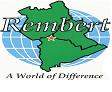 Rembert Area Community Coalition8455 Camden Hwy   P.O. Box 186   Rembert, SC. 29128	Ph. # 803.432.2001	  Cell # 803.420.1255     Fax # 803.432.2404Email: jbritton@raccinc.org Website: www.raccinc.orgRACC Vendor Request FormPlease complete entire form – Vendor form deadline: Friday, June 2, 2017** Please Keep a Copy for Your Records**Name of Organization: _____________________________________________________________Contact Person (s): ________________________________________________________________Contact Address: __________________________________________________________________City: ______________________ State: _____________________ Zip Code: ___________________Day Time #: _______________________________ Cell: ___________________________________Email Address: _____________________________________________________________________In Case of Delay or Cancellation: Contact Person (s): __________________________________________________________________Contact Number: _______________________________________******************************************************************************************* Price: $15.00 Plus $15 Donation in Support of Our Summer Youth Program Please BYOT&T (Bring Your Own Tent and Table) **PLEASE MARK ALL THAT APPLYVendor Type: ______ Clothing - Please indicate the type of clothing you will offer (ex. Children, Women, Men, Variety)             1. ____________________    2. ______________________    3. _____________________                _____Food/Beverages – Please indicate the type of food/beverages that you will offer. (ex. Chicken, Ribs, Hot Dogs, etc.) 1. ____________________  2. ___________________ 3. ________________________Novelty Items_____Other: _______________________________________________________________________Do you have any special needs or considerations? _____ Yes   _____ NoIf yes, please explain: ___________________________________________________________________________________________________		            ___________________________________Signature						Print Name______________________________DatePlease note the following:Entries received after Friday, June 2, 2017 will be accepted only upon approval from the committee chair.All participants are expected to abide by general behavior guidelines. Absolutely No Profanity!!Rembert Area Community Coalition (RACC) reserves the right to limit the number of participants, Volunteers and other entries.RACC committee does not endorse the views, representations, and behaviors of participants.No monetary solicitations are permitted during, before, or after the event.No live ammunition is permitted at any RACC event.All vendors are asked to register and check-in between 9:00am and 10:00am the day of the event.Tents nor tables are not provided by the Rembert Area Community Coalition.Please complete and return this entry form by Friday, June 2, 2017 to:Rembert Area Community Coalition (RACC)Friends & Family Day 2017C/O Dr. Juanita Britton, ChairpersonP.O. Box 186Rembert, SC 29128Entries may also be faxed: (803)432-2404For Questions: (803)432-2001